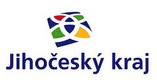 Zpracování aktualizace územně analytických podkladů ORP Blatná 2012V roce 2012 došlo k realizaci projektu s názvem „ Zpracování druhé úplné aktualizace územně analytických podkladů ORP Blatná 2012“ tento projekt byl spolufinancován z Grantového programu na podporu tvorby územně analytických podkladů obcí s rozšířenou působností Jihočeského kraje. V rámci projektu byla pořízena úplná aktualizace územně analytických podkladů ORP Blatná, která je k dispozici na internetových stránkách města Blatná: http://www.mesto-blatna.cz/mestsky-urad/uzemni-planovani-1/uzemne-anal-podklady-orp/Celkové uznatelné náklady na akci byly 240 000,- Kč, z toho příspěvek z Jihočeského kraje je 144 000Kč (60 %) a příspěvek města Blatná 96 000 Kč (40 %).